Robert Smith Painter[Today’s Date][341 Company Address]
[Company City, State xxxxx]
[(xxx) xxx-xxxx]
[hiring.manager@gmail.com]Dear [Mr./Mrs./Ms.] [Hiring Manager’s Name],In response to your job ad advertised in the *** for the post of a new painter, I am writing this letter. As per my knowledge, *** has been a pioneer in construction and maintenance and is a leader in the property management sector, and this is one quality I have always admired and wanted to work for. I believe that my experience and ability to paint and renovate the look of buildings will make me the ideal fit for this role. Over the years, I have worked at *** developing my painting and interior designing skills. In various roles, I was accountable for painting walls, and glasses, creating signature walls, scaffolding, etc. Throughout my career, I have always given priority to creating a clean and neat job irrespective of the size of the project.Having said this, I would like to present below some of the highlights of my qualifications:Accumulating in-depth expertise and proficiency in varied painting techniques.Excelled in painting both indoor and outdoor walls and used a wide range of tools.Picked up and cleaned all work areas every day. Also, I always aspire to reduce the mess caused, which will eventually contribute to elevating customer satisfaction.Worked an average of 3 sites per day as a painter with **** yet delivered all projects on time.Chosen to educate and train new crew members due to outstanding administration skills and high-precision painting techniques.My proven ability to create pleasing colour combinations, along with my solid skills in painting will contribute immensely to the success of ***. Looking forward to speaking with you soon.Thank you for your time and consideration.Sincerely, [Your Name]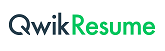 © This Free Cover Letter is the copyright of Qwikresume.com. Usage Guidelines